The criteria below are likely to be relevant for most infrastructure projects. Should you wish to use additional criteria please consult first with IFR. Additionally, some criteria below may not be relevant for all tiers. Please carefully select the criteria to use in the MCA that are most important and relevant for the project. The Project Team may refer to detailed Delivery Model Analysis Guidelines for delivery model selection. 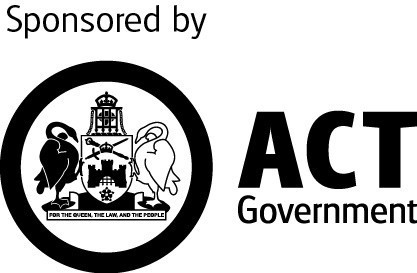 Delivery Model Evaluation Table Delivery model evaluation criteriaRelative importance of evaluation criteriaProject value[Insert short commentary and rating]e.g. üü, ü, ~,  û, or ûû[Insert short commentary and rating]e.g. üü, ü, ~,  û, or ûû[Insert short commentary and rating]e.g. üü, ü, ~,  û, or ûû[Insert short commentary and rating]e.g. üü, ü, ~,  û, or ûûProject scope and duration[Insert short commentary and rating][Insert short commentary and rating][Insert short commentary and rating][Insert short commentary and rating]Ability to specify project outputs clearly[Insert short commentary and rating][Insert short commentary and rating][Insert short commentary and rating][Insert short commentary and rating]Time to deliver project[Insert short commentary and rating][Insert short commentary and rating][Insert short commentary and rating][Insert short commentary and rating]Flexibility[Insert short commentary and rating][Insert short commentary and rating][Insert short commentary and rating][Insert short commentary and rating]Price certainty[Insert short commentary and rating][Insert short commentary and rating][Insert short commentary and rating][Insert short commentary and rating]Innovation and incentive[Insert short commentary and rating][Insert short commentary and rating][Insert short commentary and rating][Insert short commentary and rating]Risk allocation to private sector[Insert short commentary and rating][Insert short commentary and rating][Insert short commentary and rating][Insert short commentary and rating]Market interest[Insert short commentary and rating][Insert short commentary and rating][Insert short commentary and rating][Insert short commentary and rating]Whole-of-life issues[Insert short commentary and rating][Insert short commentary and rating][Insert short commentary and rating][Insert short commentary and rating]Procurement and supervision costs[Insert short commentary and rating][Insert short commentary and rating][Insert short commentary and rating][Insert short commentary and rating]Stakeholder management [Insert short commentary and rating][Insert short commentary and rating][Insert short commentary and rating][Insert short commentary and rating]Overall ratingOverall rating[Insert rating][Insert rating][Insert rating][Insert rating]